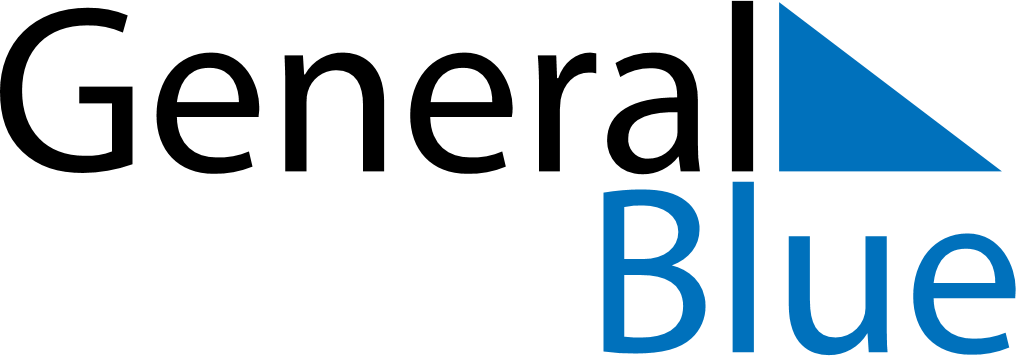 November 2026November 2026November 2026BelizeBelizeSUNMONTUEWEDTHUFRISAT123456789101112131415161718192021Garifuna Settlement Day222324252627282930